61103 м. Харків, вул..Новопрудна,1, http://dnz279.klasna.com, dnz279@kharkivosvita.net.ua НАКАЗ01.09.2014										№ 67Про організацію роботи  з соціальної підтримки дітей  пільгових категорій ДНЗ на  2014/2015навчальний рікНа виконання Законів України “Про охорону дитинства”, “Про забезпечення організаційно-правових умов соціального захисту дітей-сиріт та дітей, позбавлених батьківського піклування”, “ Про освіту”; “ Про загальну середню освіту“, наказу МОН України від 28.12.2006 № 864 “Про планування діяльності та ведення документації соціальних педагогів, соціальних педагогів по роботі з дітьми-інвалідами системи МОН України”, наказу управління освіти адміністрації Дзержинського району Харківської міської ради від 02.09.2013 №260 “ Про організацію роботи з соціальної підтримки дітей пільгових категорій навчальних закладів Дзержинського району м.Харкова на 2014/2015 навчальний рік” та з метою створення своєчасної та дієвої допомоги дітям, які потребують соціального захисту,НАКАЗУЮ:1. Призначити громадським інспектором з охорони дитинства практичного психолога Добровольську Ю.Г.До 05.09.20142. Громадському інспектору з охорони дитинства: 2.1. Вжити дієвих заходів щодо наявності достовірного, оновленого банку даних дітей пільгового контингенту.До 05.09.20142.2. Організувати обстеження житлово-побутових умов дітей із соціально вразливих категорій; сімей, які опинились у складних умовах життя.                                                                       До 20.09.2014 р., за потребою2.3. Здійснювати контроль за своєчасним поданням звітів  про організацію роботи з соціального захисту дітей пільгових категорій  методисту МЦ УОА у визначені терміни.                                                                                Щоквартально до 25 числа                                                                                        останнього звітного місяця2.4. Забезпечити обов’язкове проведення медичних оглядів дітей – сиріт і дітей, позбавлених батьківського піклування.                                                                        2 рази на рік2.5. Забезпечити наявність основних нормативних документів, які регулюють питання соціального захисту соціально вразливих категорій.                                                                            Протягом 2014/2015 н.р.2.6. Забезпечити психолого-педагогічний супровід сім’ям дітей пільгового контингенту.                                                                             Протягом 2014/2015 н.р.3. Контроль за виконанням даного наказу залишаю за собою.Завідувач КЗ «ДНЗ №279»            _____________  О.М. КоротунЗ наказом ознайомлені:Добровольська Ю.Г.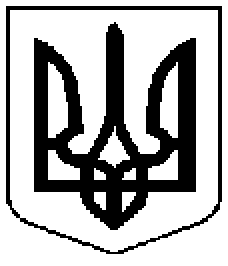 Комунальний заклад  	           Коммунальное  учреждение      «Дошкільний                            «Дошкольное        навчальний                                 учебное            заклад                                    учреждение   (ясла-садок) № 279                    (ясли-сад) №279      Харківської                           Харьковского городского      міської ради»                                  совета»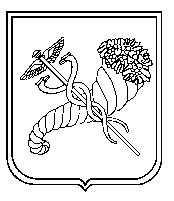 